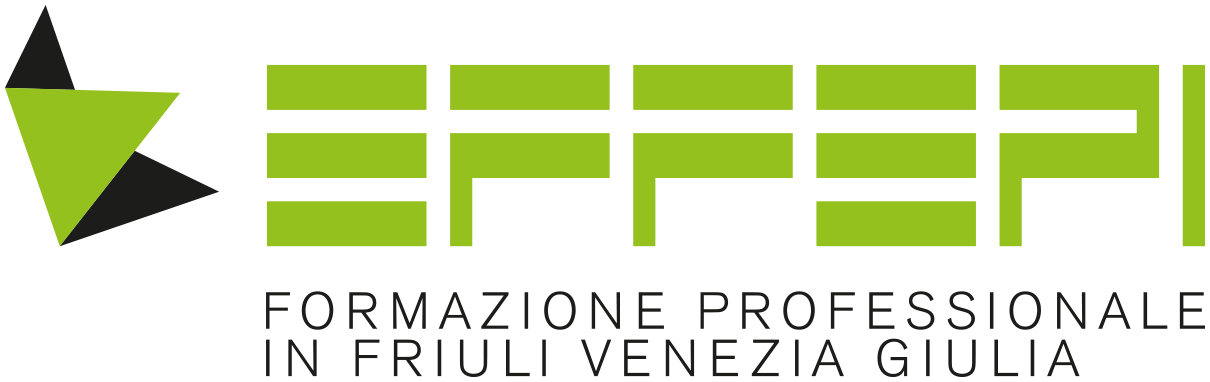 DOMANDA DI PRE-ISCRIZIONEDa inviare a AD FORMANDUMTrieste, Via Ginnastica 72 – Gorizia, Via della Croce 3info@adformandum.org_ I _ sottoscritt_ ____________________________________________ in qualità di: □ padre, □ madre, □ tutore dell’alliev_ ________________________________________________________    in relazione all’assolvimento dell’obbligo di istruzione CHIEDE per lo stesso la pre-iscrizione per l’a.s. 2022/2023 al CORSO REGIONALE DI ISTRUZIONE E FORMAZIONE PROFESSIONALE: consapevole delle responsabilità cui va incontro in caso di dichiarazione non corrispondente al vero, DICHIARA che:proviene dalla scuola secondaria:la famiglia convivente è composta, oltre dall’alliev_, da: __________________________________________________________________________________________________________________________________________________________________________________________________________________________________________________________________________________________________________________________________________________________________________________________________________________________cognome e nome                                                                                             grado di parentelaDICHIARA inoltre che l’alliev_ esprime una delle seguenti forme di fragilità: Il sottoscritto, presa visione dell’informativa resa dall’AD FORMANDUM ai sensi dell’art. 13 del GDPR, dichiara di essere consapevole che la scuola può utilizzare i dati contenuti nella presente autocertificazione esclusivamente nell’ambito e per le finalità indicate. Allegati: documento di identità del firmatarioIndicare la SEDEIndicare il TIPO DI PERCORSO□  GORIZIA  (Via della Croce 3)□  CUOCO□  ADDETTO ALLE LAVORAZIONI DI PANETTERIA, PASTICCERIA E GELATERIA (sistema duale)□  TRIESTE  (Via Ginnastica 72)□   CUOCO□   CAMERIERE DI SALA E BARl’alliev_c.f.c.f.luogo di nascita data di nascitaresidenza(indirizzo completo: via e numero civico, cap, città)n. tel. alliev_ e-mail alliev_n. tel. genitoree-mail genitoren. tel. tutoree-mail tutoredisabilità	dsaalliev_ con disabilità, non autonomo che necessita di assistenza di base (AEC)alliev_ con disabilità, non autonomo che necessita di assistenza di base (AEC)alliev_ con disabilità, non autonomo che necessita di assistenza di base (AEC)Ai sensi della legge 104/1992 e della legge 170/2010 in caso di alliev_ con disabilità o disturbi specifici di apprendimento (DSA), la domanda di iscrizione andrà perfezionata presso la segreteria della scuola consegnando copia della certificazione in caso di disabilità o della diagnosi in caso di DSA. Ai sensi della legge 104/1992 e della legge 170/2010 in caso di alliev_ con disabilità o disturbi specifici di apprendimento (DSA), la domanda di iscrizione andrà perfezionata presso la segreteria della scuola consegnando copia della certificazione in caso di disabilità o della diagnosi in caso di DSA. Ai sensi della legge 104/1992 e della legge 170/2010 in caso di alliev_ con disabilità o disturbi specifici di apprendimento (DSA), la domanda di iscrizione andrà perfezionata presso la segreteria della scuola consegnando copia della certificazione in caso di disabilità o della diagnosi in caso di DSA. Ai sensi della legge 104/1992 e della legge 170/2010 in caso di alliev_ con disabilità o disturbi specifici di apprendimento (DSA), la domanda di iscrizione andrà perfezionata presso la segreteria della scuola consegnando copia della certificazione in caso di disabilità o della diagnosi in caso di DSA. Ai sensi della legge 104/1992 e della legge 170/2010 in caso di alliev_ con disabilità o disturbi specifici di apprendimento (DSA), la domanda di iscrizione andrà perfezionata presso la segreteria della scuola consegnando copia della certificazione in caso di disabilità o della diagnosi in caso di DSA. l’alliev_ ha mai avuto insegnanti di sostegno? l’alliev_ ha mai avuto insegnanti di sostegno? l’alliev_ ha mai avuto insegnanti di sostegno? ▢ sì▢ no                           se Sì, indicare le materie:                            se Sì, indicare le materie:                            se Sì, indicare le materie: l’alliev_ ha mai usufruito del servizio sociale o scolastico di supporto?l’alliev_ ha mai usufruito del servizio sociale o scolastico di supporto?l’alliev_ ha mai usufruito del servizio sociale o scolastico di supporto?▢ sì▢ nose Sì, indicare i riferimenti del referente: se Sì, indicare i riferimenti del referente: se Sì, indicare i riferimenti del referente: l’alliev_ ha mai avuto problemi relazionali con docenti, altri allievi, amici? l’alliev_ ha mai avuto problemi relazionali con docenti, altri allievi, amici? l’alliev_ ha mai avuto problemi relazionali con docenti, altri allievi, amici? ▢ sì▢ no se Sì, indicare i motivi:  se Sì, indicare i motivi:  se Sì, indicare i motivi: Segnalazioni utili:La segnalazione da parte dei genitori o referenti dell’alliev_ di informazioni significative relative all’alliev_ è fondamentale per poter garantire il buon esito del percorso formativo. La responsabilità per la mancata segnalazione tempestiva di informazioni significative, ma anche di cambiamenti rispetto alle comunicazioni inviate, è rimessa ai genitori o referenti dell’alliev_. Note: L’iscrizione al percorso formativo deve essere formalizzata presso la segreteria dell’AD FORMANDUM con la compilazione della scheda di iscrizione e la consegna dell’ultima pagella attestante la conclusione del primo ciclo di istruzione presso la scuola secondaria di primo grado (scuola media). Firma di autocertificazioneLuogo Data Firma 